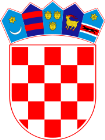 REPUBLIKA  H R V A T S K ASISAČKO-MOSLAVAČKA ŽUPANIJASREDNJA ŠKOLA TINA UJEVIĆA - KUTINAKLASA: 603-03/20-08/01URBROJ: 2176-58-20-19Kutina, 24. lipnja 2020.Z A P I S N I K13. sjednice Školskog odbora Srednje škole Tina Ujevića (dalje u tekstu: Škola), održane 24. lipnja 2020., elektronskim putem.Članovima Školskog odbora putem elektroničke pošte 23. lipnja 2020. dostavljen je na proučavanje sav potreban materijal.D N E V N I  R E DUsvajanje zapisnika sa 12. sjednice Školskoga odbora;Izvršenje proračuna za period siječanj – prosinac 2019.;Donošenje procedure naplate vlastitih prihoda;Slobodna riječ.U vrijeme održavanja elektronske sjednice svoje očitovanje dostavilo je pet članova Školskog Odbora: Iva Leško Turkalj, Tomislav Spahić, Dražen Medvedec, Vesna Mitar i Nebojša Čović (5).	Svoje očitovanje nisu dostavili Ivan Matković, Ivan Crnac (2).	Dovoljan broj članova Školskog odbora dostavilo je svoja očitovanja da bi se mogle donositi pravovaljane odluke (5)AD 1.Prisutni nemaju primjedbi na zapisnik.Zapisnik je jednoglasno usvojen.Školski odbor donosi ODLUKU	Usvaja se zapisnik sa sjednice Školskog odbora održane 3. lipnja 2020.AD 2.Članovima Školskog odbora putem elektroničke pošte dostavljena je tablica izvršenja proračuna za period siječanj – prosinac 2019. 	Odluka je jednoglasno usvojena. 	Školski odbor donosi ODLUKUUsvaja se Izvršenje proračuna za period siječanj – prosinac 2019.Odluka stupa na snagu danom donošenja.AD 3.	Članovima Školskog odbora putem elektroničke pošte dostavljena je procedura naplate vlastitih prihoda.	Odluka je jednoglasno usvojena. 	Školski odbor donosi ODLUKUUsvaja se Procedura naplate vlastitih prihoda.Odluka stupa na snagu danom donošenja.AD 4. 	Nije bilo pitanja.Elektronska sjednica je privedena kraju u 1500 sati. Zapisnik vodila:				                 Predsjednica Školskog odbora:________________						 _______________________   Maja Odak					                             Iva Leško Turkalj